別記様式第１２号（第１８条関係）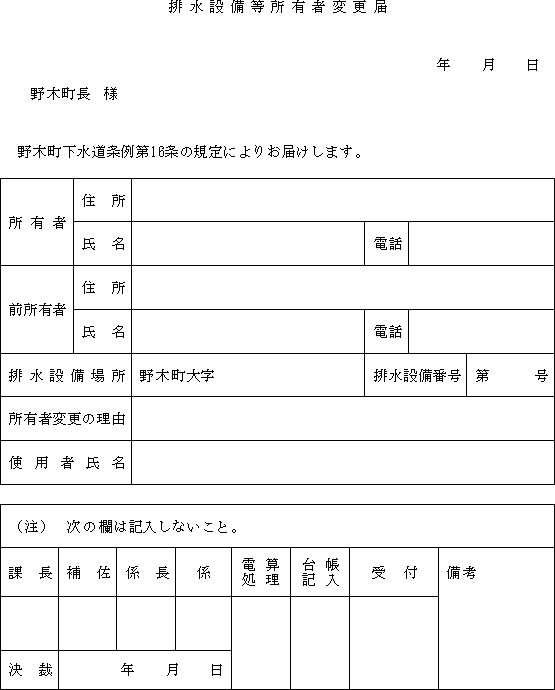 